УТВЕРЖДЕНОпостановлением администрацииЛенинского муниципального районаот 09.01.2023 № 1  Приложение № 1 ОПИСАНИЕ МЕСТОПОЛОЖЕНИЯ ГРАНИЦГазораспределительная сеть низкого и среднего давления с. Маляевка Ленинского р-на Волгоградской обл.(наименование объекта, местоположение границ которого описано (далее - объект)Раздел 1Схема расположения границ публичного сервитута Объекта: Газораспределительная сеть низкого и среднего давления с.Маляевка Ленинского района Волгоградской области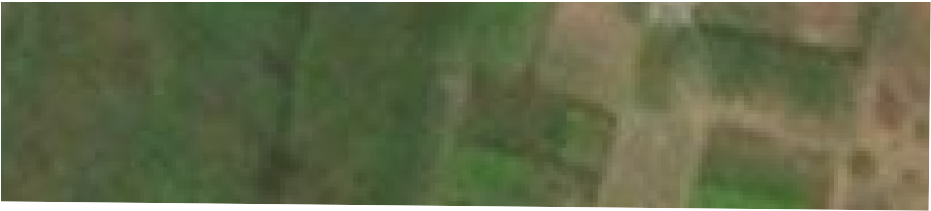 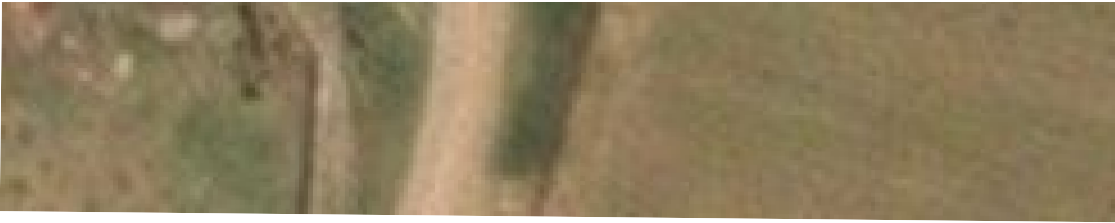 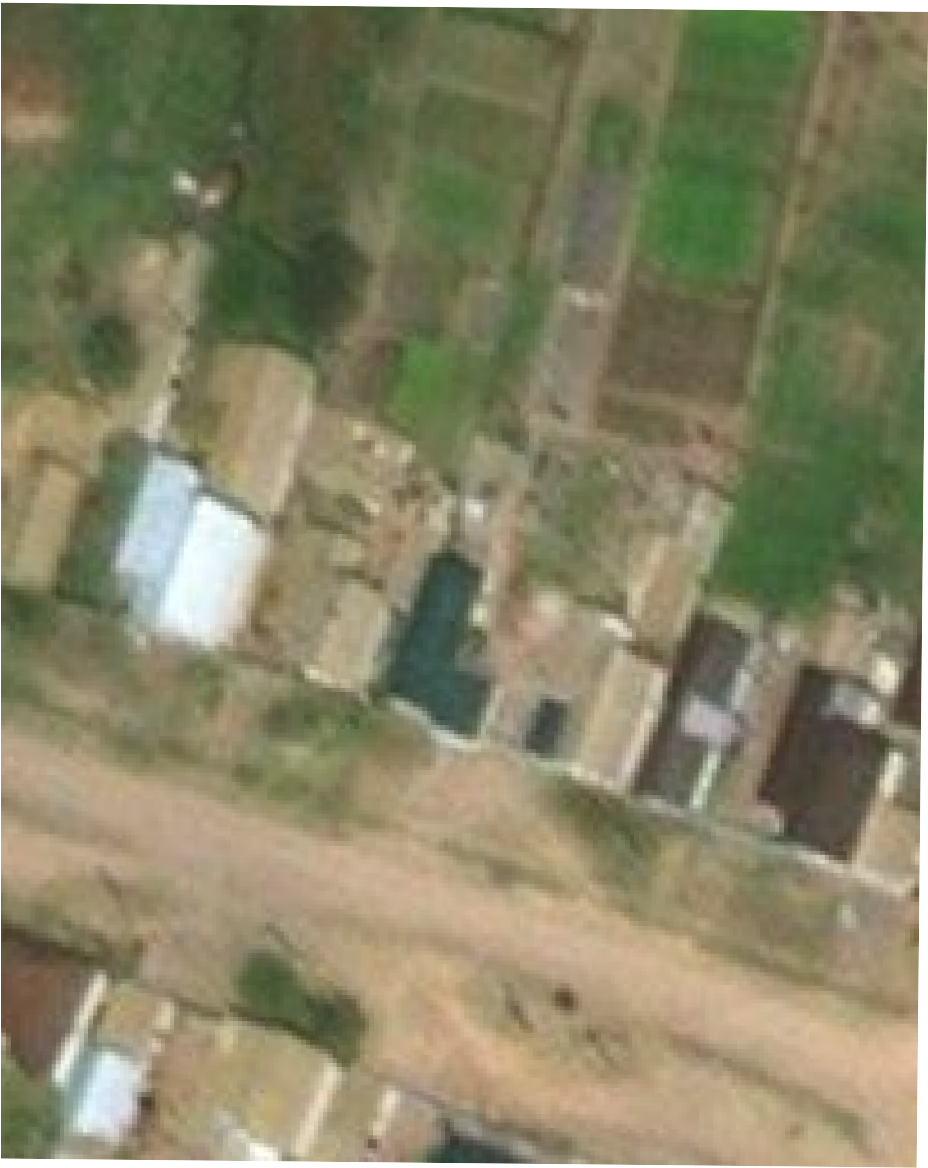 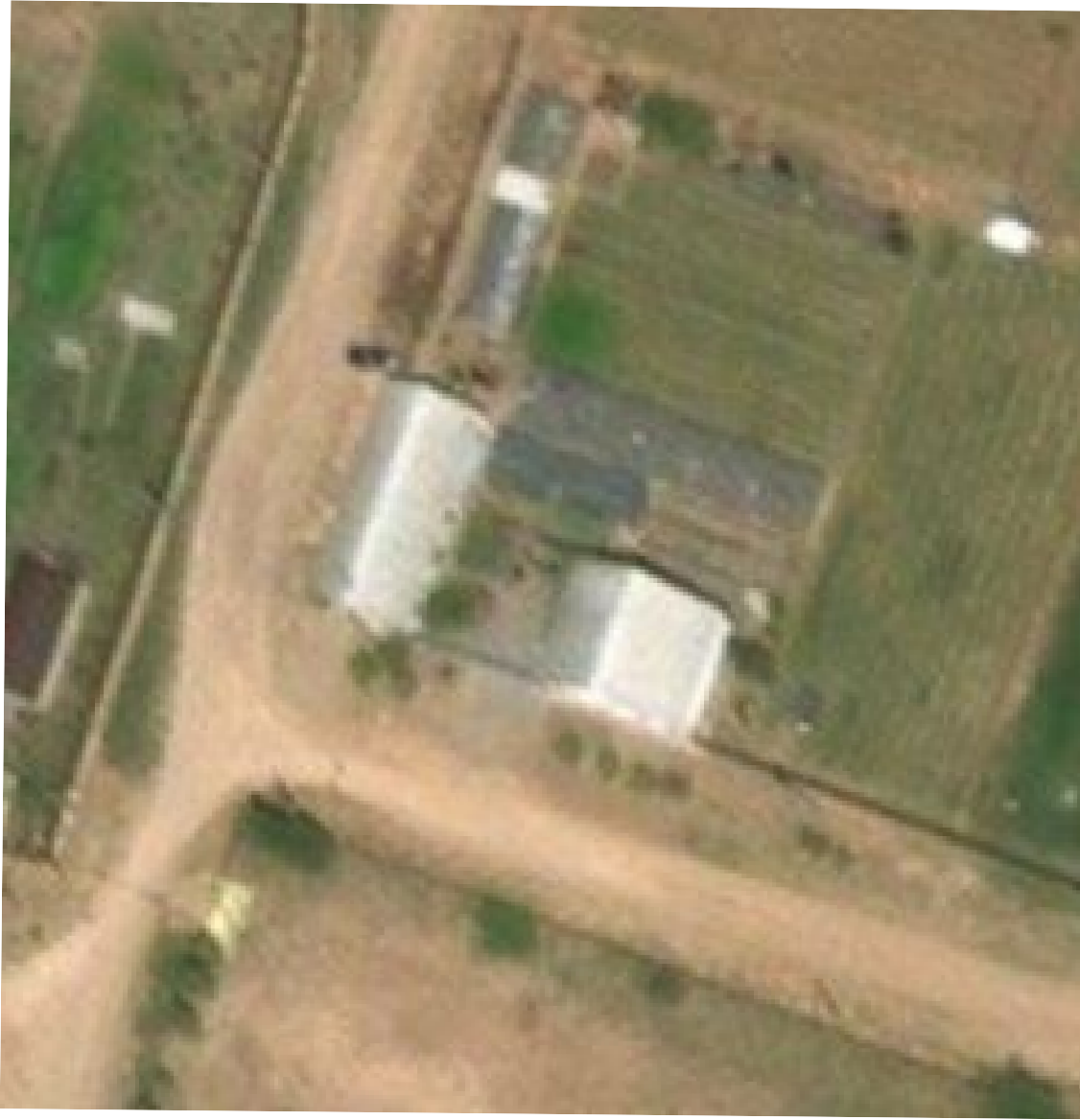 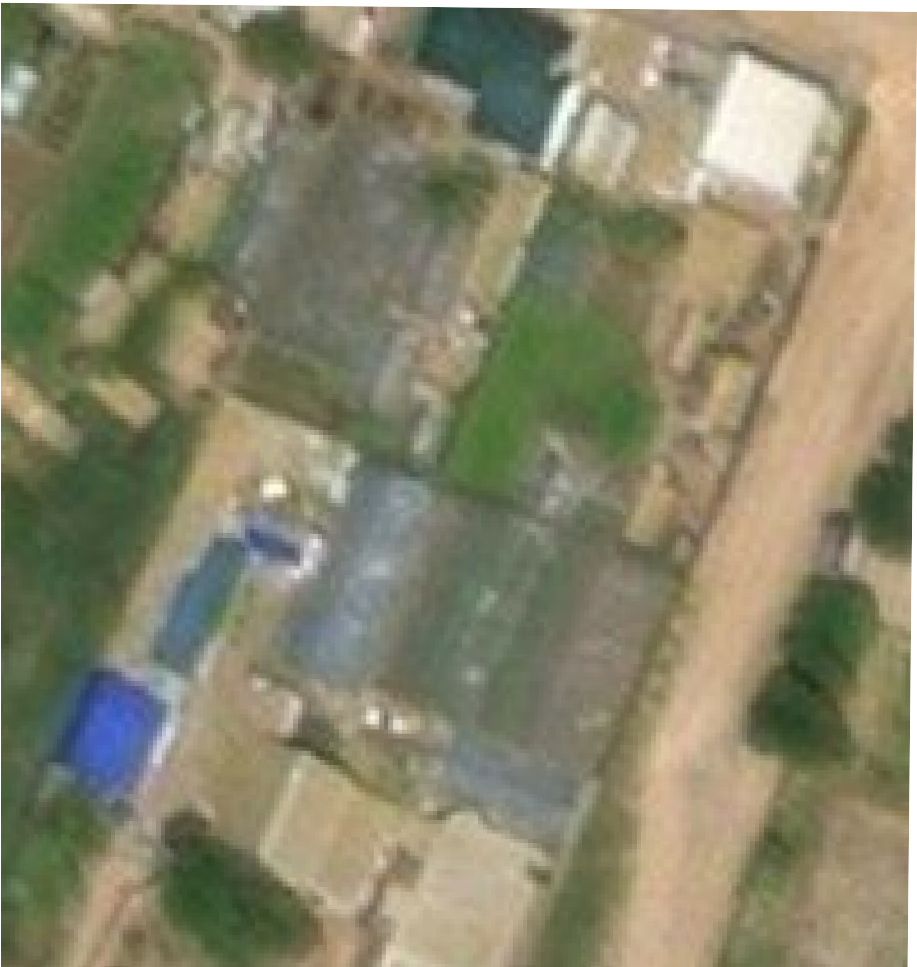 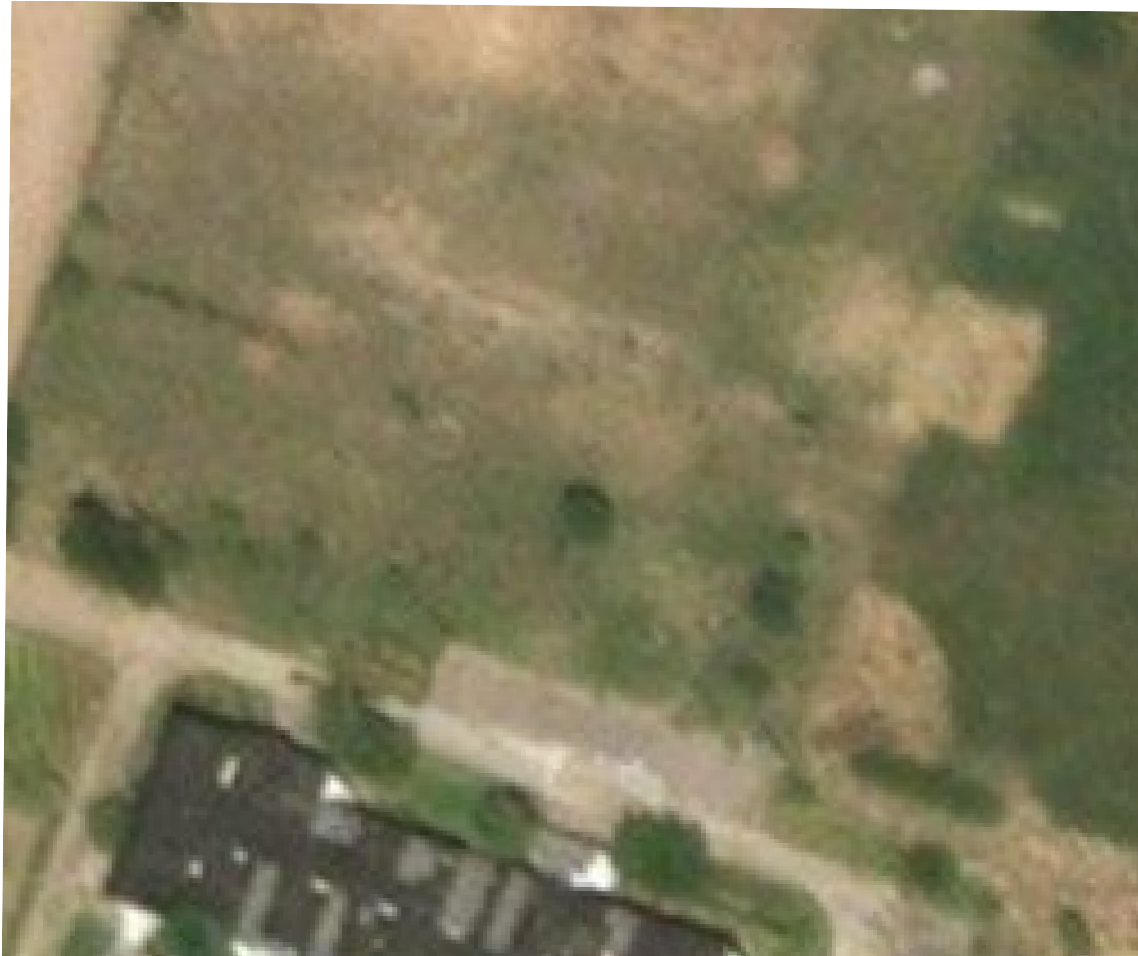 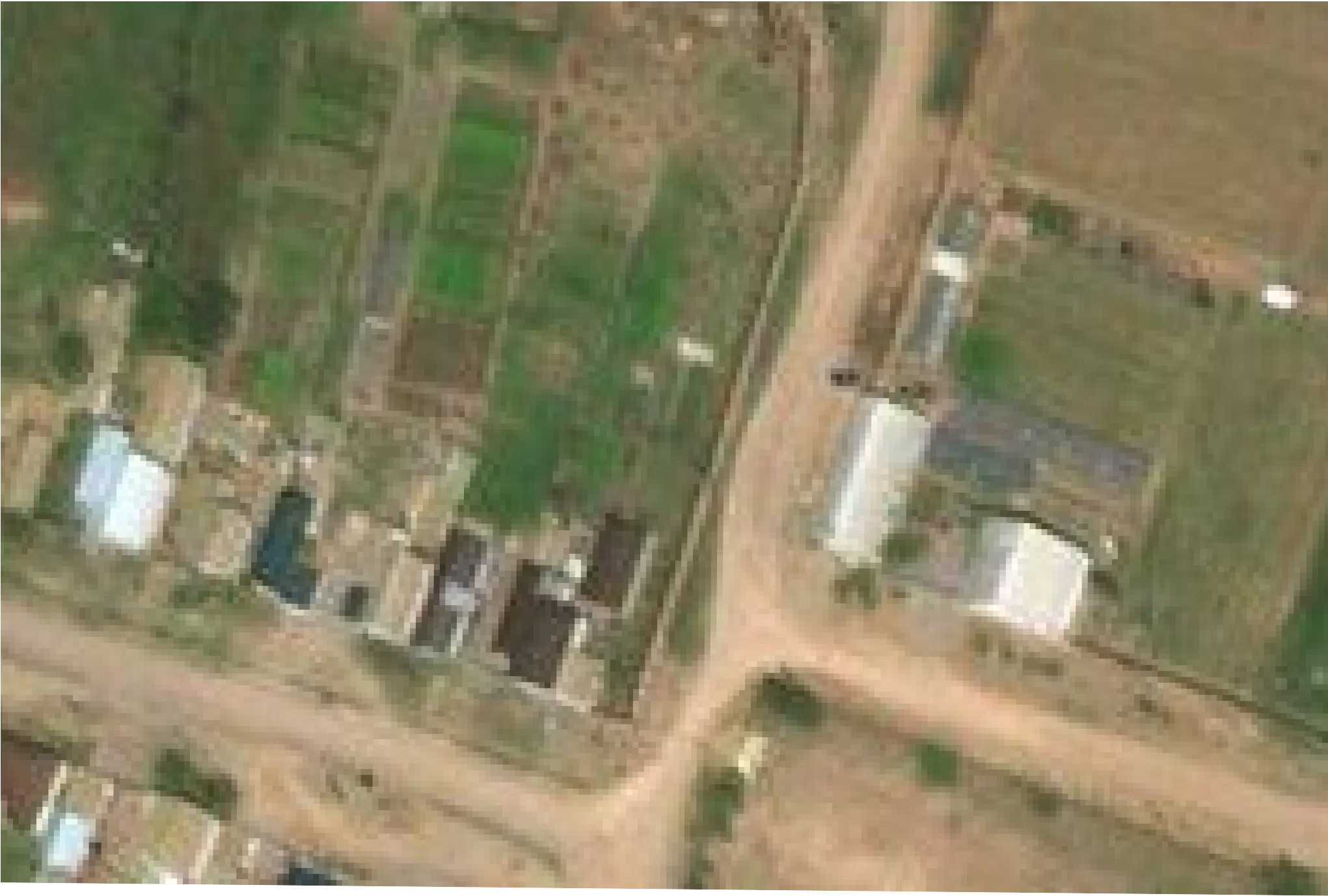 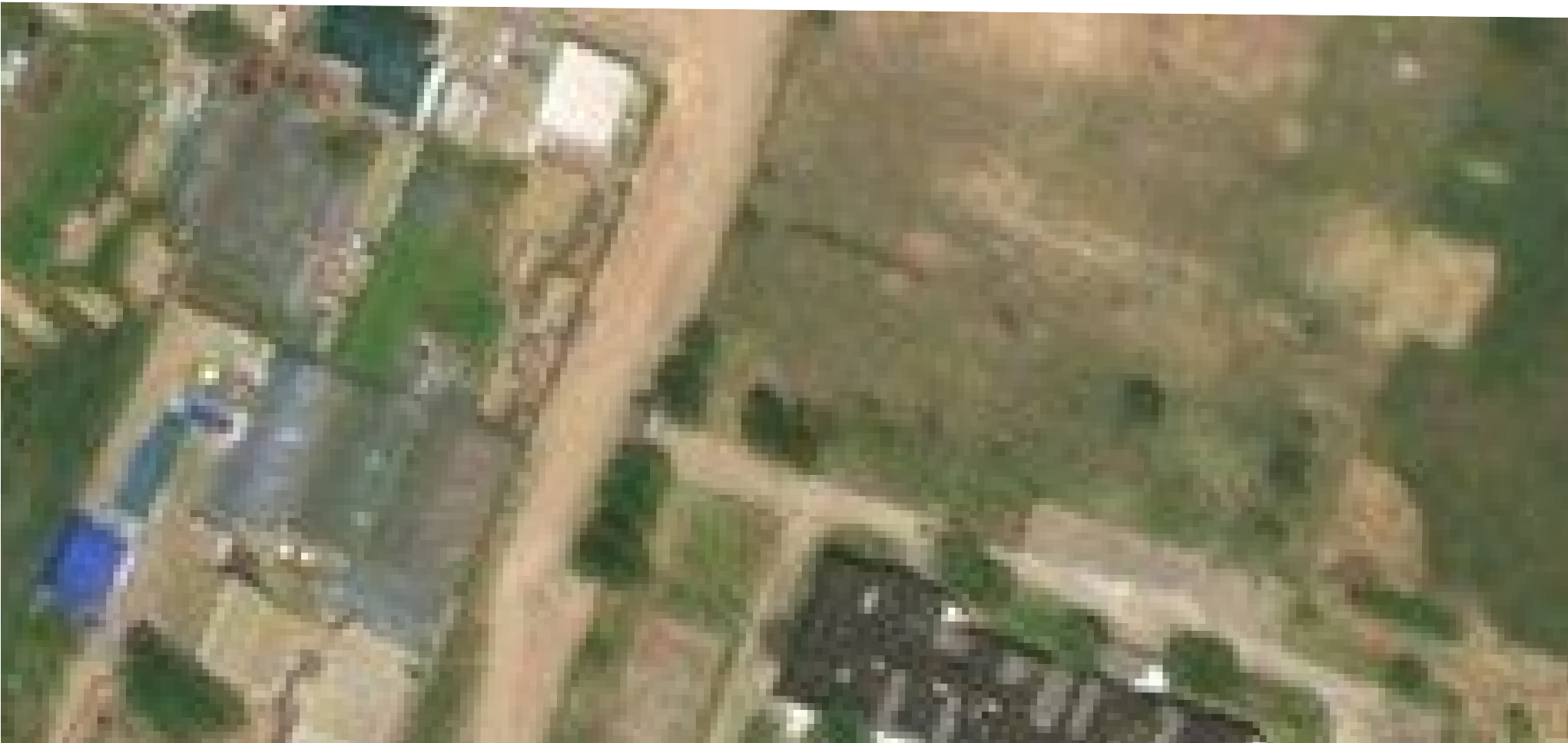 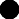 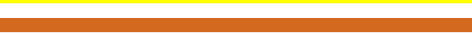 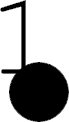 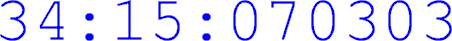 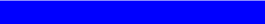 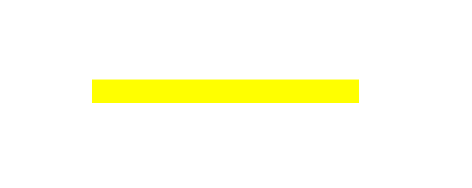 11101291:1000Условные обозначения:граница испрашиваемой территорииповоротная точка границ испрашиваемой территорииномер кадастрового кварталаГраница земельных участков , внесенных в ЕГРНось газопроводаСхема расположения границ публичного сервитута Объекта: Газораспределительная сеть низкого и среднего давления с.Маляевка Ленинского района Волгоградской области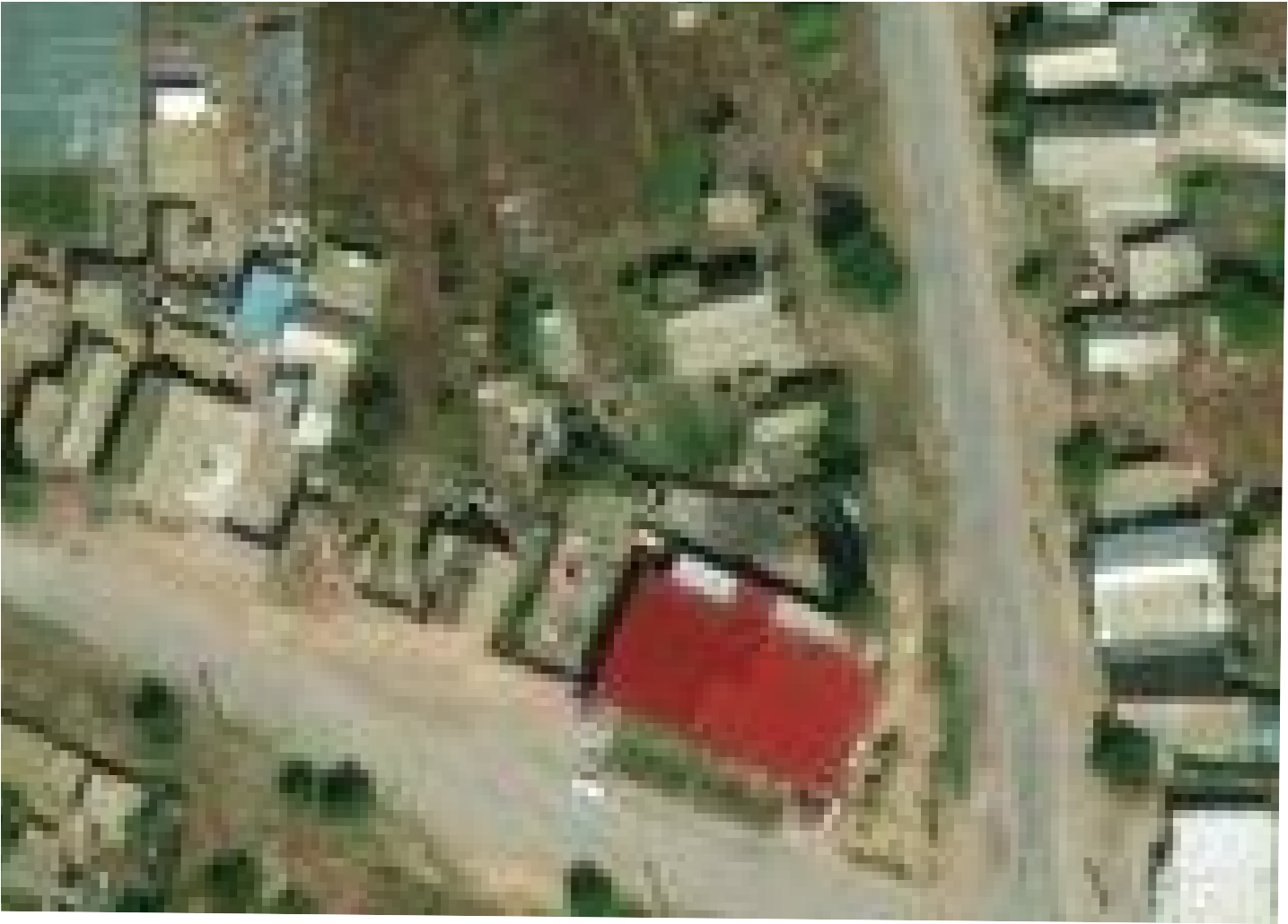 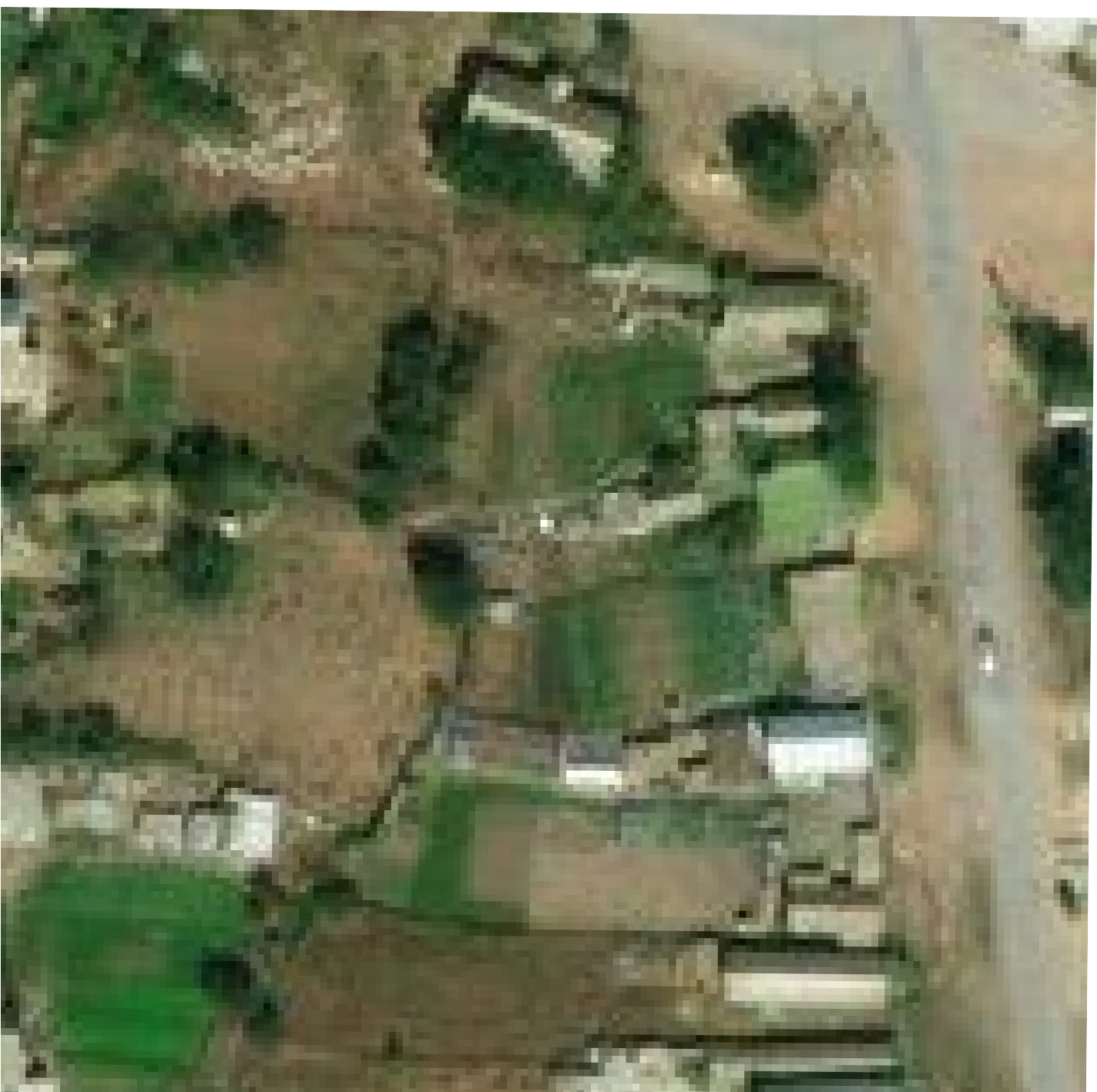 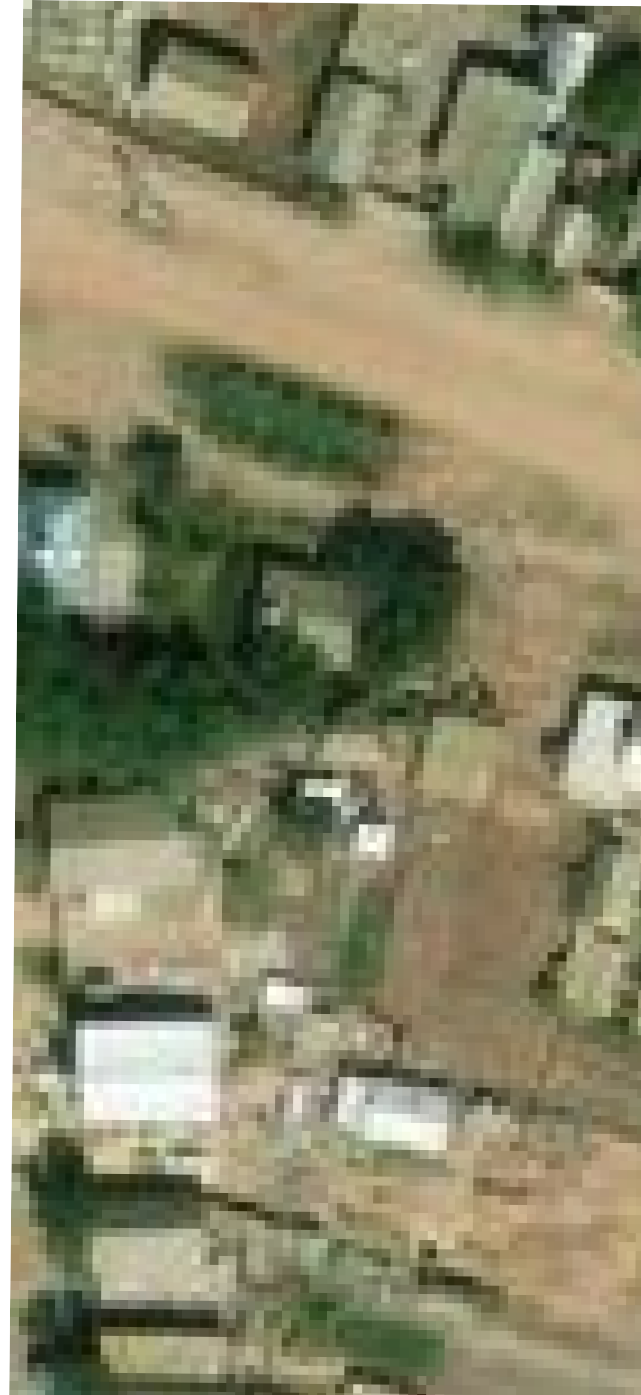 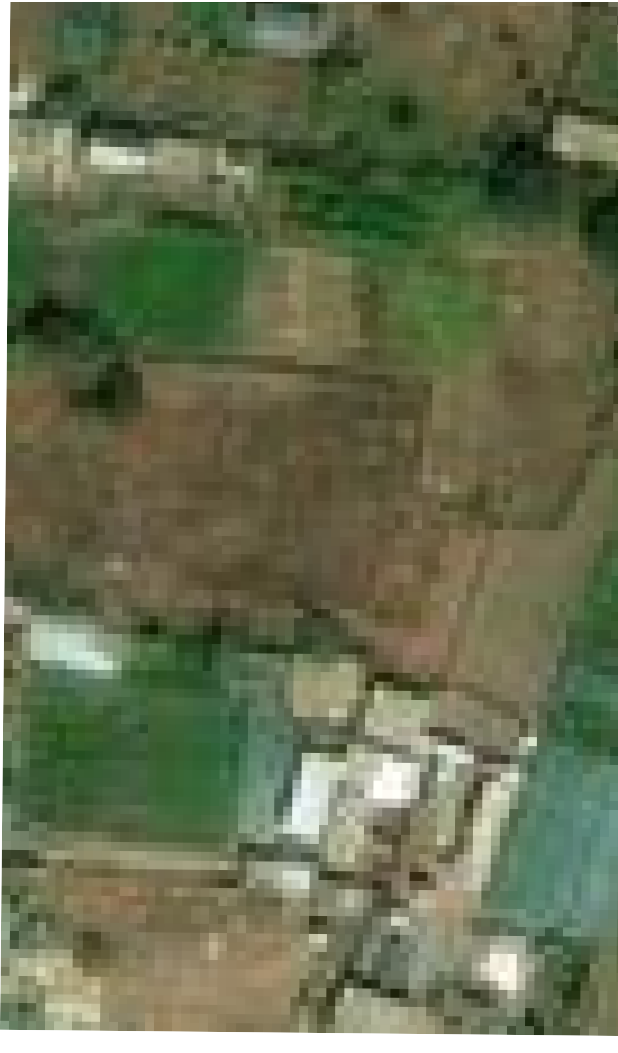 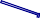 :194:239:23:35:197:13:331:478:9:1713 14:2061461.1 15:659:659:391:659:40:30:41:699:7001:1000Условные обозначения:    - граница испрашиваемой территорииповоротная точка границ испрашиваемой территорииномер кадастрового кварталаГраница земельных участков , внесенных в ЕГРН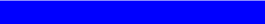 ось газопровода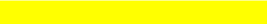 Сведения об объектеСведения об объектеСведения об объекте№ п/пХарактеристики объектаОписание характеристик1231Местоположение объектаВолгоградская область, Ленинский р-н, Маляевка с2Площадь объекта ± величина погрешности определения площади (P ± ∆P)81 м² ± 10 м²3Иные характеристики объектаВид объекта реестра границ: Зона с особыми условиями использования территорииСведения о местоположении границ объектаСведения о местоположении границ объектаСведения о местоположении границ объектаСведения о местоположении границ объектаСведения о местоположении границ объектаСведения о местоположении границ объекта1. Система координат1. Система координат1. Система координат1. Система координат1. Система координат1. Система координат2. Сведения о характерных точках границ объекта2. Сведения о характерных точках границ объекта2. Сведения о характерных точках границ объекта2. Сведения о характерных точках границ объекта2. Сведения о характерных точках границ объекта2. Сведения о характерных точках границ объектаОбозначение характерных точек границКоординаты, мКоординаты, мМетод определения координат характерной точкиСредняя квадратическая погрешность положения характерной точки (Mt), мОписание обозначения точки на местности (при наличии)Обозначение характерных точек границXYМетод определения координат характерной точкиСредняя квадратическая погрешность положения характерной точки (Mt), мОписание обозначения точки на местности (при наличии)12345641.141.141.141.141.141.113480 268,252 243 570,77———14480 268,852 243 579,71———15480 264,272 243 579,94———16480 263,672 243 570,99———13480 268,252 243 570,77———40.140.140.140.140.140.19480 087,252 244 139,90———10480 095,582 244 142,58———11480 096,942 244 138,37———12480 088,842 244 135,37———9480 087,252 244 139,90———3. Сведения о характерных точках части (частей) границы объекта3. Сведения о характерных точках части (частей) границы объекта3. Сведения о характерных точках части (частей) границы объекта3. Сведения о характерных точках части (частей) границы объекта3. Сведения о характерных точках части (частей) границы объекта3. Сведения о характерных точках части (частей) границы объекта123456——————Сведения о местоположении измененных (уточненных) границ объектаСведения о местоположении измененных (уточненных) границ объектаСведения о местоположении измененных (уточненных) границ объектаСведения о местоположении измененных (уточненных) границ объектаСведения о местоположении измененных (уточненных) границ объектаСведения о местоположении измененных (уточненных) границ объектаСведения о местоположении измененных (уточненных) границ объектаСведения о местоположении измененных (уточненных) границ объекта1. Система координат1. Система координат1. Система координат1. Система координат1. Система координат1. Система координат1. Система координат1. Система координат2. Сведения о характерных точках границ объекта2. Сведения о характерных точках границ объекта2. Сведения о характерных точках границ объекта2. Сведения о характерных точках границ объекта2. Сведения о характерных точках границ объекта2. Сведения о характерных точках границ объекта2. Сведения о характерных точках границ объекта2. Сведения о характерных точках границ объектаОбозначение характерных точек границыСуществующие координаты, мСуществующие координаты, мИзмененные (уточненные) координаты, мИзмененные (уточненные) координаты, мМетод определения координат характерной точкиСредняя квадратическая погрешность положения характерной точки (Mt), мОписание обозначения точки на местности (при наличии)Обозначение характерных точек границыXYXYМетод определения координат характерной точкиСредняя квадратическая погрешность положения характерной точки (Mt), мОписание обозначения точки на местности (при наличии)12345678————————3. Сведения о характерных точках части (частей) границы объекта3. Сведения о характерных точках части (частей) границы объекта3. Сведения о характерных точках части (частей) границы объекта3. Сведения о характерных точках части (частей) границы объекта3. Сведения о характерных точках части (частей) границы объекта3. Сведения о характерных точках части (частей) границы объекта3. Сведения о характерных точках части (частей) границы объекта3. Сведения о характерных точках части (частей) границы объекта12345678————————